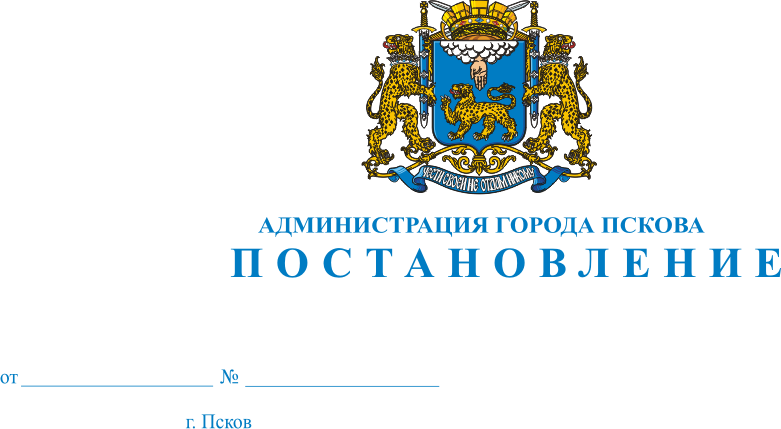 Об утверждении Порядка разработки и корректировки прогноза социально-экономического развития города Пскова на среднесрочный периодВ целях реализации норм бюджетного законодательства Российской Федерации, в соответствии со статьями 172 и 173 Бюджетного кодекса Российской Федерации, Федеральным законом от 28 июня 2014 года  № 172-ФЗ «О стратегическом планировании в Российской Федерации», Решением Псковской городской Думы от 25 февраля 2016 года №1826 «Об утверждении Положения о стратегическом планировании в городе Пскове», руководствуясь статьями 32, 34 Устава муниципального образования «Город Псков», Администрация города Пскова постановляет:1. Утвердить Порядок разработки и корректировки прогноза социально-экономического развития города Пскова на среднесрочный период согласно приложению к настоящему Постановлению.2. Определить Комитет социально-экономического развития Администрации города Пскова органом, уполномоченным на осуществление функций по разработке прогноза социально-экономического развития города Пскова на среднесрочный период.3. Признать утратившими силу постановление Администрации города Пскова от 17.05.2013 № 1110 «Об утверждении порядка разработки прогноза социально-экономического развития муниципального образования «Город Псков» на очередной финансовый год и плановый период».4. Настоящее постановление вступает в силу с момента его официального опубликования.5. Опубликовать настоящее постановление в газете «Псковские новости» и разместить на официальном сайте муниципального образования «Город Псков» в сети Интернет.6. Контроль за исполнением настоящего постановления возложить на и.о. заместителя Главы Администрации города Пскова Волкова П.В.И.п. Главы Администрации города Пскова                              А.В. КоноваловПриложение к постановлениюАдминистрации города Псковаот 08.10.2019 № 1565Порядок разработки и корректировки прогноза социально-экономического развития города Пскована среднесрочный периодI. Общие положения1. Настоящий Порядок разработан в соответствии со статьей 173 Бюджетного кодекса Российской Федерации, статьей 11 Федерального закона от 28 июня 2014 года №172-ФЗ «О стратегическом планировании в Российской Федерации», Решением Псковской городской Думы от 27 февраля 2013 года № 432 «Об утверждении Положения о бюджетном процессе в муниципальном образовании «Город Псков», Решением Псковской городской Думы от 25 февраля 2016 года №1826 «Об утверждении Положения о стратегическом планировании в городе Пскове», постановлением Администрации города Пскова от 22.06.2016 № 834 «Об утверждении Порядка и сроков составления проекта бюджета города Пскова».2. Порядок определяет основные положения разработки и корректировки прогноза социально-экономического развития города Пскова на среднесрочный период.3.  Прогноз социально-экономического развития города Пскова на среднесрочный период (далее - прогноз) разрабатывается ежегодно на период не менее трех лет (на очередной финансовый год и плановый период) на вариантной основе и формируется Комитетом социально-экономического развития Администрации города Пскова (далее - Комитет) с учетом основных показателей прогноза социально-экономического развития Российской Федерации на среднесрочный период,  основных параметров среднесрочного прогноза Псковской области, Стратегии социально-экономического развития города Пскова и данных, представляемых структурными подразделениями Администрации города Пскова, участвующими в разработке среднесрочного прогноза.4. Прогноз  является документом стратегического планирования и разрабатывается в целях формирования основы для составления проекта бюджета города Пскова. Значения показателей прогноза на среднесрочный период могут использоваться для обоснования целевых показателей Плана мероприятий по реализации Стратегии развития города (первого этапа реализации Стратегии), муниципальных программ и других программно-плановых документов города Пскова.5. Прогноз разрабатывается в рамках бюджетного процесса города Пскова и является основой для разработки проекта бюджета города Пскова на очередной финансовый год и плановый период. Прогноз разрабатывается на основе:1) индексов-дефляторов и макроэкономических показателей среднесрочных прогнозов Российской Федерации и Псковской области;2) сценарных условий функционирования экономики Псковской области;3) официальной статистической информации - данных Территориального органа Федеральной службы государственной статистики по Псковской области;4) анализа социально-экономического развития города за предшествующие годы. .II. Методы разработки прогноза6. При разработке прогноза могут использоваться методы экспертных оценок (анализ тенденций, оценка состояния различных факторов и процессов, их взаимозависимости и влияния на развитие прогнозируемого объекта), экстраполяции (в том числе, нахождение последующих значений путем умножения на индексы физического объема соответствующих показателей), дефлятирования (перевод экономических показателей, рассчитанных в текущих ценах, в плановые с помощью соответствующих индексов-дефляторов цен), а также другие методы, рекомендованные Минэкономразвития РФ.III. Порядок разработки и корректировки прогноза 7. Прогноз разрабатывается с учетом методических рекомендаций Министерства экономического развития Российской Федерации для субъектов Российской Федерации.8. Прогноз разрабатывается в 2-х вариантах, которые определяются в соответствии со сценарными условиями социально-экономического развития Российской Федерации и Псковской области на среднесрочный период (очередной финансовый год и плановый период). Первый вариант отражает сложившуюся тенденцию развития экономики города Пскова, второй вариант ориентируется на ускорение экономического роста за счет реализации комплекса дополнительных мероприятий.9. Прогноз включает количественные и качественные характеристики социально-экономического развития города, выраженные через систему прогнозных экономических и социальных показателей (далее - система показателей прогноза).Разработка прогноза осуществляется по перечню показателей (параметров) в соответствии с приложением к настоящему Порядку.10. Прогноз разрабатывается в два этапа:1) На первом этапе (май - июнь) разрабатывается предварительный прогноз, который служит основанием для составления проекта бюджета города Пскова на очередной финансовый год и плановый период.Результаты предварительного прогноза в составе документов, определенных подпунктом 1 пункта 15 раздела IV настоящего Порядка, предоставляются в Финансовое управление Администрации города Пскова в срок до 20 июля текущего года.2) На втором этапе (июль-август) разрабатывается уточненный прогноз, на основании которого уточняются параметры проекта бюджета на очередной финансовый год и плановый период.Уточнение прогноза осуществляется с использованием данных, предоставляемых Администрацией Псковской области, предварительных итогов развития города Пскова в текущем году и статистических показателей за отчетный период.Результаты уточненного прогноза в составе документов, определенных подпунктом 2 пункта 15 раздела IV настоящего Порядка, предоставляются в Финансовое управление Администрации города Пскова в срок до 1 сентября текущего года.11. При необходимости, в том числе в случае изменения условий социально-экономического развития, с учетом  поступивших от органов и структурных подразделений Администрации города Пскова уточненных вариантов прогноза развития соответствующих видов экономической деятельности, секторов и сфер экономики и уточненных основных показателей прогноза развития Псковской области на среднесрочный период, осуществляется корректировка прогноза в соответствии с положениями, предусмотренными настоящим Порядком.IV. Состав документов прогноза12. Прогноз включает в себя таблицу с отчетными и прогнозными значениями основных показателей социально-экономического развития города Пскова в двух вариантах и пояснительную записку.13. Таблица показателей прогноза содержит систему показателей социально-экономического развития города Пскова, включающую данные за отчетный период, оценку текущего финансового года и прогнозные данные на очередной финансовый год и плановый период.14. В пояснительной записке к прогнозу:1) указываются основания для разработки прогноза;2) рассматриваются значения и параметры изменений основных социально-экономических показателей за отчетный финансовый год;3) дается количественная и качественная оценка значений показателей и параметров их изменения в текущем году, указываются возможные причины и факторы происходящих изменений;4) описывается динамика изменения показателей в прогнозируемом периоде, возможные причины и факторы прогнозируемых изменений;5) приводится обоснование параметров прогноза, в том числе их сопоставление с ранее утвержденными параметрами с указанием причин и факторов прогнозируемых изменений.15. Состав документов, формируемых Комитетом для предоставления в Финансовое управление Администрации города Пскова:1) по завершении первого этапа разработки прогноза: предварительные показатели среднесрочного прогноза в двух вариантах;2) по завершении второго этапа разработки прогноза: уточненный прогноз на среднесрочный период, включая пояснительную записку.16. Прогноз одобряется Администрацией города Пскова одновременно с принятием постановления о внесении проекта бюджета города в Псковскую городскую Думу и направляется Финансовым управлением Администрации города Пскова в Псковскую городскую Думу в составе документов и материалов, представляемых одновременно с проектом бюджета.17. Комитет обеспечивает регистрацию прогноза в федеральном реестре документов стратегического планирования в соответствии со статьей 12 Федерального закона от 28 июня 2014 года № 172-ФЗ «О стратегическом планировании в Российской Федерации».В целях обеспечения регистрации Комитет направляет уведомление об одобрении прогноза в Министерство экономического развития Российской Федерации для государственной регистрации прогноза в федеральном государственном реестре документов стратегического планирования в порядке и сроки, установленные Правительством Российской Федерации в соответствии с постановлением Правительства РФ от 25.06.2015 №631 «О порядке государственной регистрации документов стратегического планирования и ведения государственного реестра документов стратегического планирования».И.п. Главы Администрации города Пскова                               А.В. КоноваловПриложениек Порядку разработки и корректировки прогноза социально-экономического развития города Пскована среднесрочный периодОсновные показатели прогноза социально-экономическогоразвития города Пскова на среднесрочный период--------------------------------1 По крупным и средним организациям2 Обрабатывающие производства, производство и распределение электроэнергии, газа и водыИ.п. Главы Администрации города Пскова                                                                             А.В. КоноваловОсновные показатели прогнозаЕдиница измеренияОтчетные годаОтчетные годаТекущий год(оценка) ПрогнозПрогнозПрогнозСтруктурные подразделения и органы Администрации города Пскова, ответственные за предоставление показателейОсновные показатели прогнозаЕдиница измеренияN - 2N - 1NN + 1N + 2N + 3Структурные подразделения и органы Администрации города Пскова, ответственные за предоставление показателейОбъем отгруженных товаров собственного производства1,2млн. руб.Комитет социально-экономического развитияИндекс-дефлятор в промышленности (по РФ)в % к предыдущему годуКомитет социально-экономического развитияПрибыль прибыльных организаций 1млн. руб.Комитет социально-экономического развитияОборот розничной торговли (в ценах соответствующих лет) 1млн. руб.Отдел потребительского рынка и услугИндекс-дефлятор оборота розничной торговли (по РФ)в % к предыдущему годуОтдел потребительского рынка и услугОборот общественного питания 1млн. руб.Отдел потребительского рынка и услугОбъем платных услуг населению (в ценах соответствующих лет) 1млн. руб.Отдел потребительского рынка и услугИндекс-дефлятор платных услуг (по РФ)в % к предыдущему годуОтдел потребительского рынка и услугСводный индекс потребительских цен на товары и платные услуги населению (по РФ, в среднем за год)в % к предыдущему годуОтдел потребительского рынка и услугСреднесписочная численность работающихтыс. чел.Комитет социально-экономического развитияФонд оплаты труда работающих на территории города Псковамлн. руб.Комитет социально-экономического развитияСреднегодовая численность населения города Псковатыс. чел.Комитет социально-экономического развития